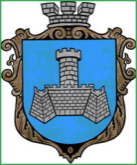 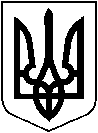 УКРАЇНАХМІЛЬНИЦЬКА МІСЬКА РАДАВІННИЦЬКОЇ   ОБЛАСТІВИКОНАВЧИЙ   КОМІТЕТРІШЕННЯвід “03” травня  2019р.                                                               №171Про затвердження складу Громадської ради при виконавчому комітеті Хмільницької міської ради          Відповідно до п.5 постанови Кабінету Міністрів України від 3 листопада 2010 року №996 «Про забезпечення участі громадськості у формуванні та реалізації державної політики», ураховуючи протокол установчих зборів для формування громадської ради при виконавчому комітеті Хмільницької міської ради від 01.04.2019р., керуючись ст.59 Закону України „Про місцеве самоврядування в Україні”:1. Затвердити склад громадської ради при виконавчому комітеті Хмільницької міської ради згідно з додатком.2. Загальному відділу міської ради (Прокопович О.Д.) оприлюднити це рішення на офіційному веб-сайті міста протягом трьох робочих днів із моменту його затвердження. 3. Відділу інформаційної діяльності та комунікацій із громадськістю міської ради (Мазур Н.П.) сприяти висвітленню діяльності громадської ради при виконавчому комітеті міської ради на офіційному веб-сайті міста та у місцевих друкованих засобах масової інформації. 4. Контроль за виконанням цього рішення покласти на керуючого справами виконкому міської ради Маташа С.П.  Міський голова		                    				          С.Б.Редчик 	           ЗАТВЕРДЖЕНО рішенням виконкому міської ради від „03” травня 2019р. №171СКЛАД ГРОМАДСЬКОЇ РАДИ ПРИ ВИКОНАВЧОМУ КОМІТЕТІ ХМІЛЬНИЦЬКОЇ МІСЬКОЇ РАДИКеруючий справами виконавчого комітету міської ради								         C.П.Маташ №з/пПрізвище, ім’я, по батькові Назва ІГС, що делегував до громадської ради 1Дорох Віталій Володимирович Хмільницька районна громадська організація «ПРАВО»2.Мазур Тетяна Василівна Громадська організація «Хмільницька міська організація захисту та допомоги особам з інвалідністю» «Спільний шлях» 3Настасюк Яків Володимирович Хмільницька громадська організація «Туристично-оздоровча Україна»4.Сівоха Надія Валеріївна Громадська організація «Спілка учасників АТО міста Хмільника та Хмільницького району» 5.Сорока Олександр Сергійович Хмільницька районна громадська організація «Наш Виклик» 